IL DIO MITRALe origini del culto mitraico nell'impero romano non sono del tutto chiare e sarebbero state influenzate significativamente dalla scoperta della precessione degli equinozi da parte di Ipparco di Nicea. Mitra, appunto, sarebbe la potenza celeste capace di causare il fenomeno. Il culto si sviluppò forse a Pergamo nel II secolo a.C.; Ulansey, invece, ne localizza l'origine in Cilicia nei pressi di Tarso. Il dio entra nella storia greco-romana con in testa il berretto frigio sotto la protezione dei re del Ponto e dei Parti (molti dei quali ebbero il nome Mitridate = dono di Mitra) e delle armi dei pirati della Cilicia collegati a Mitridate VI del Ponto. Comunque questo nuovo culto non divenne mai popolare nell’entroterra greco, mentre si diffuse a Roma all'incirca nel I secolo a.C., si propagò attraverso tutto l'Impero romano e in seguito fu accolto da alcuni imperatori come una religione ufficiale. Nella cultura ellenistica Mitra era confuso con Apollo - Helios. Il sacrificio caratteristico di questo nuovo culto, assente nel culto indo-persiano, era la tauroctonia.In ogni tempio romano dedicato a Mitra il posto d'onore era dedicato alla rappresentazione di Mitra nell'atto di sgozzare un toro sacro. Mitra è rappresentato come un giovane energico, indossante un cappello frigio, una corta tunica che s'allarga sull'orlo, brache e mantello che gli sventola alle spalle. Mitra afferra il toro con forza, portandogli la testa all'indietro mentre lo colpisce al collo con la sua corta spada. La raffigurazione di Mitra è spesso mostrata in un angolo diagonale, col volto girato.Un serpente ed un cane sembrano bere dalla ferita del toro (dalla quale a volte sono rappresentate delle gocce di sangue che stillano); uno scorpione, invece, cerca di ferire i testicoli del toro. Questi animali sono proprio quelli che danno nome alle costellazioni che si trovavano sull'equatore celeste, nei pressi della costellazione del Toro, nel lontano passato ("era del toro"), quando durante l'equinozio di primavera il sole era nella costellazione del toro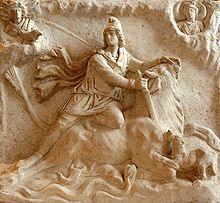 